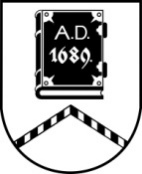 ALŪKSNES NOVADA PAŠVALDĪBAMALIENAS PIRMSSKOLAS IZGLĪTĪBAS IESTĀDE “MAZPUTNIŅŠ”„Mazputniņš”, Brenci, Malienas pagasts, Alūksnes novads, LV-4359, tālrunis 64354314, e-pasts: mazputnins@aluksne.lvIEKŠĒJAIS DOKUMENTSAPSTIPRINĀTSar Malienas pirmsskolas izglītības iestādes “Mazputniņš” vadītājas 31.03.2022. rīkojumu Nr.MPIIM/1-21/22/11KĀRTĪBA, KĀDĀ  ĪSTENOJAMI PIESARDZĪBAS PASĀKUMI COVID-19 INFEKCIJAS IZPLATĪBAS IEROBEŽOŠANAI IESTĀDĒ(stājas spēkā ar 2022.gada 1.aprīli)Izdota balstoties uz grozījumiem Ministru kabineta 2021. gada 28. septembra noteikumos Nr. 662 "Epidemioloģiskās drošības pasākumi Covid-19 infekcijas izplatības ierobežošanai"  un ņemot vērā vietējo situāciju.Kārtība nosaka Malienas pirmsskolas izglītības iestādē “Mazputniņš” (turpmāk – iestāde) veicamo laikā, kad valstī tiek atceltas daudzas Covid-19 infekcijas izplatības ierobežošanas prasības, bet iestādē joprojām slimo gan bērni, gan darbinieki.Iestādē Covid-19 izplatības ierobežošanai ar š.g. 1.aprīli tiek noteiktas sekojošas prasības Katram darbiniekam, kurš bijis kontaktā ar COVID-19 pozitīvu personu vai kuram mājās ir COVOD-19 pozitīva persona, vienu nedēļu kopš kontaktēšanās brīža ar šo personu jānēsā FFP2 respirators, katru dienu jātaisa paštests, karantīna nav jāievēro.Pozitīva paštesta gadījumā nedrīkst ierasties darbā, par pozitīvo rezultātu jāziņo darba devējam un jāvēršas pie ģimenes ārsta.Ikviens darbinieks, kurš uzskata par nepieciešamu, savā darba vietā var nēsāt sejas masku.Medmāsai, pedagogiem, skolotāju palīgiem joprojām pastiprināti jāseko bērnu veselības stāvoklim. Slimības simptomu parādīšanās gadījumā par esošo situāciju jāziņo vecākiem un jāaicina izņemt bērnu no grupas līdz veselība būs pilnībā nostabilizējusies.Vecāki vajadzības gadījumā vēršas pie ģimenes ārsta.Ja slimība nav saasinājusies un nav bijusi vajadzība vērsties pie ģimenes ārsta, vecāki par kavējumu iestādē iesniedz pašu rakstītu kavējumu zīmi. Publiskus pasākumus klātienē līdz situācijas  stabilizācijai nerīkojam.Bērnu nodošana – pieņemšana iestādē notiek pie iestādes galvenās ieejas. Vecāki ienāk garderobes telpā tikai tad, ja tas saskaņots ar iestādes personālu, reģistrējas, dezinficē rokas, uzvelk bahilas.Iestādei nepiederošām personām ienākšana iestādē iespējama tikai ar iepriekšēju saskaņojumu pie iestādes vadības. Pie ienākšanas iestādē persona veic reģistrāciju, roku dezinfekciju, uzvelk bahilas.Izglītības iestādē darba pienākumus var veikt tikai personas ar derīgu sertifikātu par veikto vakcināciju pret Covid-19. Pakalpojumu sniedzējiem, kuri ikdienā sniedz pakalpojumus izglītības iestādē un nonāk saskarsmē ar izglītojamajiem, jābūt ar primārās vakcinācijas vai pārslimošanas sertifikātu.Valsts apmaksātu Covid-19 testu veikšana netiek nodrošināta, darbinieki var veikt pašu apmaksātus PĶR testus.Vecākiem ir pienākums informēt grupas skolotāju, ja viņiem vai viņu bērnam parādās elpceļu infekcijas simptomi (iesnas, klepus, kakla sāpes, paaugstināta temperatūra, elpošanas traucējumi).Ar šo kārtību iespējams iepazīties pie iestādes informatīvā stenda un iestādes dibinātāja tīmekļvietnē www.aluksne.lv sadaļā IZGLĪTĪBA - PIRMSSKOLAS IZGLĪTĪBAS IESTĀDES – PII “Mazputniņš”.